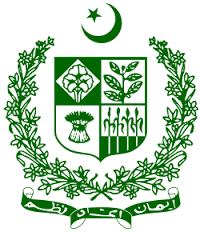 REQUEST FOR PROPOSAL (RFP)HIRING SERVICES OF HR SERVICE PROVIDER TO OUTSOURCE MANPOWER FOR CPPA-G OFFICE ISLAMABAD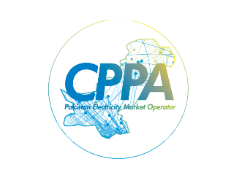 Central Power Purchasing Agency Guarantee Ltd. (CPPA-G), is a government-owned entity registered under Companies Ordinance 1984, invites eligible firms to submit Technical and Financial Proposals sealed in separate envelopes, for “Hiring the Services of HR Service Provider to Outsource Manpower for CPPA-G Office”. Bidding documents (RFP) containing detailed terms and conditions, method of procurement, procedure for submission of bids, bid security, bid validity, opening of bid, evaluation criteria, clarification/rejection of bids etc. for the above requirement are available for the interested bidders can be downloaded from, www.ppra.gov.pk & CPPA-G Website, www.cppa.gov.pk . The sealed bids prepared in accordance with the instructions in the bidding documents, must reach the undersigned on or before 12th January, 2024 at 11:00 am & will be opened on same day on 12th January, 2024 at 11:30 am at CPPAG Office Islamabad.Central Power Purchasing Agency Guarantee Ltd. (CPPA-G), is a government-owned entity registered under Companies Ordinance 1984, invites eligible firms to submit Technical and Financial Proposals sealed in separate envelopes, for “Hiring the Services of HR Service Provider to Outsource Manpower for CPPA-G Office”. Bidding documents (RFP) containing detailed terms and conditions, method of procurement, procedure for submission of bids, bid security, bid validity, opening of bid, evaluation criteria, clarification/rejection of bids etc. for the above requirement are available for the interested bidders can be downloaded from, www.ppra.gov.pk & CPPA-G Website, www.cppa.gov.pk . The sealed bids prepared in accordance with the instructions in the bidding documents, must reach the undersigned on or before 12th January, 2024 at 11:00 am & will be opened on same day on 12th January, 2024 at 11:30 am at CPPAG Office Islamabad.Central Power Purchasing Agency Guarantee Ltd. (CPPA-G), is a government-owned entity registered under Companies Ordinance 1984, invites eligible firms to submit Technical and Financial Proposals sealed in separate envelopes, for “Hiring the Services of HR Service Provider to Outsource Manpower for CPPA-G Office”. Bidding documents (RFP) containing detailed terms and conditions, method of procurement, procedure for submission of bids, bid security, bid validity, opening of bid, evaluation criteria, clarification/rejection of bids etc. for the above requirement are available for the interested bidders can be downloaded from, www.ppra.gov.pk & CPPA-G Website, www.cppa.gov.pk . The sealed bids prepared in accordance with the instructions in the bidding documents, must reach the undersigned on or before 12th January, 2024 at 11:00 am & will be opened on same day on 12th January, 2024 at 11:30 am at CPPAG Office Islamabad.Manager (HR&Admin)Central Power Purchasing Agency (Guarantee) Ltd. Address :- Shaheen Plaza, Plot No. 73 West, A.K. Fazl-ul-Haq Road,Blue Area, Islamabad Phone: +92-51-111-922-772 Ext #116Manager (HR&Admin)Central Power Purchasing Agency (Guarantee) Ltd. Address :- Shaheen Plaza, Plot No. 73 West, A.K. Fazl-ul-Haq Road,Blue Area, Islamabad Phone: +92-51-111-922-772 Ext #116Manager (HR&Admin)Central Power Purchasing Agency (Guarantee) Ltd. Address :- Shaheen Plaza, Plot No. 73 West, A.K. Fazl-ul-Haq Road,Blue Area, Islamabad Phone: +92-51-111-922-772 Ext #116